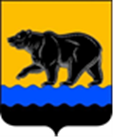 СЧЁТНАЯ ПАЛАТА ГОРОДА НЕФТЕЮГАНСКА16 мкрн., д. 23, помещение № 97, г. Нефтеюганск, Ханты-Мансийский автономный округ - Югра(Тюменская область), 628310, телефон: 20-30-54, факс: 20-30-63 е-mail: sp-ugansk@mail.ru_______________________________________________________________________________________ЗАКЛЮЧЕНИЕ на проект решения Думы города Нефтеюганска «О порядке определения размера муниципальной преференции»Счётная палата в соответствии с пунктом 7 части 2 статьи 9 Федерального закона от 07.02.2011 № 6-ФЗ «Об общих принципах организации и деятельности контрольно-счётных органов субъектов Российской Федерации и муниципальных образований» проводит экспертизу проектов муниципальных правовых актов в части, касающейся расходных обязательств муниципального образования, экспертизу проектов муниципальных правовых актов, приводящих к изменению доходов местного бюджета.В целях проведения экспертизы представлен проект решения Думы города Нефтеюганска «О порядке определения размера муниципальной преференции».По результатам проведения экспертизы замечания и рекомендации отсутствуют.Председатель 						           	          С.А. ГичкинаИсполнитель:инспектор инспекторского отдела № 2Счётной палаты города НефтеюганскаБатаева Лариса НиколаевнаТел. 8 (3463) 20-39-48Исх. от 28.05.2024 № СП-309-4 